ROMÂNIA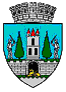 JUDEŢUL SATU MARECONSILIUL LOCAL AL MUNICIPIULUI SATU MAREHOTĂRÂREA NR. 295/28.10.2021privind aprobarea Cererii de Finanțare și a Devizului General Estimativpentru obiectivul de investiție:Bazin de retenție ape pluviale SP Fabricii în vederea depunerii în cadrul Programului Național de Investiții ,,Anghel Saligny”Consiliul Local al Municipiului Satu Mare întrunit în ședința ordinară din data de 28.10.2021,Analizând proiectul de hotărâre nr. 54628/ 22.10.2021, referatul de aprobare al inițiatorului, înregistrat sub nr.54629/22.10.2021, raportul de specialitate comun al Direcției Economice, Serviciul Patrimoniu, Concesionări, Închirieri și al Serviciului Investiții, Gospodărire, Întreținere înregistrat sub nr. 54631/22.10.2021, avizele comisiilor de specialitate ale Consiliului Local Satu Mare,Luând în considerare prevederile:Ordonanţei de Urgenţă nr. 95 din 3 septembrie 2021 pentru aprobarea Programului Naţional de Investiţii "Anghel Saligny",Ordinului nr. 1333 din 21.09.2021 privind aprobarea Normelor metodologice pentru punerea în aplicare a prevederilor Ordonanței de urgență a Guvernului  nr. 95/2021 pentru aprobarea Programului Național de Investiții "Anghel Saligny",art. 44 alin. (1) și alin. (4) din Legea nr. 273 din 29 iunie 2006 privind finanțele publice locale, cu modificările și completările ulterioare,H.G. nr. 907/2016, privind etapele de elaborare și conținutul-cadru al documentațiilor tehnico - economice aferente obiectivelor/proiectelor de investiţii finanțate din fonduri publice,Legii nr. 24/2000 privind normele de tehnică legislativă pentru elaborarea actelor normative, republicată, cu modificările și completările ulterioare,În baza prevederilor art. 129, alin. (2), lit. b), alin. (4) lit. d)  din O.U.G.                          nr. 57/2019 privind Codul administrativ, cu modificările și completările ulterioare, În temeiul prevederilor art. 139 alin. (3) lit. g) și al prevederilor art. 196 alin. (1) lit. a) din O.U.G. nr. 57/2019 privind Codul administrativ, cu modificările și completările ulterioare,            Adoptă următoarea H O T Ă R Â R E:Art. 1. Se aprobă Cererea de Finanțare pentru obiectivul de investiție ,,Bazin de retenție ape pluviale SP Fabricii” în vederea depunerii în cadrul Programului Național de Investiții ,,Anghel Saligny” conform ANEXEI nr. 1, parte integrantă a prezentei hotărâri.Art. 2. Se aprobă Devizul General estimativ conform ANEXEI nr. 2, parte integrantă a prezentei hotărâri.Art. 3. Cu ducerea la îndeplinire a prezentei hotărâri se încredințează Primarul Municipiului Satu Mare prin Serviciul Investiții, Gospodărire, Întreținere.Art. 4. Prezenta hotărâre se comunică, prin intermediul Secretarului general al Municipiului Satu Mare, în termenul prevăzut de lege: Primarului Municipiului Satu Mare, Instituției Prefectului Județul Satu Mare, Direcției Economice, Serviciului Patrimoniu, Concesionări, Închirieri și Ministerului Dezvoltării, Lucrărilor Publice și Administrației prin intermediul Serviciul Investiții, Gospodărire, Întreținere.	Președinte de ședință,                                                     Contrasemnează       Molnar-Creț Diana-Maria                                                 Secretar general,                                                                                                Mihaela Maria RacolțaPrezenta hotărâre a fost adoptată cu respectarea prevederilor art. 139 alin. (3)  lit. g) din O.U.G. nr. 57/2019 privind Codul administrativ;Redactat în 6 exemplare originaleTotal consilieri în funcţie23Nr. total al consilierilor prezenţi22Nr total al consilierilor absenţi1Voturi pentru22Voturi împotrivă0Abţineri0